О назначении публичных слушаний по рассмотрению проекта постановления «Разрешение на условно разрешенный вид использования формируемого земельного участка и на образование земельного участка с площадью менее предельного минимального размера земельных участков»На основании части 1 статьи 14 Федерального закона от 06.10.2003г. №131-ФЗ  «Об общих принципах организации местного самоуправления в Российской Федерации», статьи 5.1. Градостроительного кодекса Российской Федерации, в соответствии с положением о публичных слушаниях муниципального образования Красногорский сельсовет, руководствуясь Уставом муниципального образования Красногорский сельсовет, администрация Красногорского сельсовета постановляет:1. Провести публичные слушания по рассмотрению проекта постановления «О предоставлении разрешения на условно разрешенный вид использования формируемого земельного участка и на образование земельного участка с площадью менее предельного минимального размера земельных участков».2.Место проведения публичных слушаний: Оренбургская область, Асекеевский район, п.Красногорский, ул. Центральная, 4/1, контактный телефон: +7(35351)2-63-36.3.Дата и время проведения публичных слушаний: «10» ноября  2023 г. в 12004. Утвердить текст оповещения о начале публичных слушаний согласно приложению.5. Оповещение о начале публичных слушаний не позднее чем за семь дней до дня размещения на официальном сайте Администрации Красногорского сельсовета проекта постановления «О предоставлении разрешения на условно разрешенный вид использования формируемого земельного участка и на образование земельного участка с площадью менее предельного минимального размера земельных участков » подлежит опубликованию в газете «Информ».6. Проект постановления «О разрешении на условно разрешенный вид использования формируемого земельного участка и на образование земельного участка с площадью менее предельного минимального размера земельных участков» разместить по следующему адресу:- п.Красногорский, ул. Центральная, 4/1, здание СДК  а также на официальном сайте муниципального образования красногорский-сельсовет.рф в сети «Интернет».7. По результатам публичных слушаний утвердить заключение по результатам публичных слушаний, которое подлежит опубликованию в газете «Информ» и размещению на официальном сайте муниципального образования Красногорский сельсовет. 8. Контроль за исполнением настоящего постановления оставляю за собой.9. Постановление вступает в силу со дня его публикации в газете «Информ» и подлежит размещению на официальном сайте муниципального образования Красногорский сельсовет в сети «Интернет».Глава муниципального образования                                                   В.Г.ШангинРазослано: Администрации района, прокурору, населению, в дело-2.Приложение №1к постановлению администрацииКрасногорского сельсоветаот 23.10.2023  № 118-пОПОВЕЩЕНИЕо начале публичных слушанийВ целях соблюдения права человека на благоприятные условия жизнедеятельности, прав и законных интересов правообладателей земельных участков и объектов капитального строительства, в соответствии с Положением о публичных слушаниях, общественных обсуждениях на территории муниципального образования Красногорский сельсовет Асекеевского района Оренбургской области:1.Провести публичные слушания по рассмотрению проекта постановления «Разрешение на условно разрешенный вид использования формируемого земельного участка и на образование земельного участка с площадью менее предельного минимального размера земельных участков».Перечень информационных материалов к проекту:1.1. Проект постановления «Разрешение на условно разрешенный вид использования формируемого земельного участка и на образование земельного участка с площадью менее предельного минимального размера земельных участков».2. Организатор публичных слушаний: Администрация МО Красногорский сельсовет.Представитель организатора: Глава МО – Шангин Владимир Геннадьевич тел. +7(35351_2-63-36, адрес эл. почты: krgorkasovet@mail.ru.3. Дата и время проведения публичных слушаний: 10 ноября 2023 года 1200 часов.4. Место проведения публичных слушаний: Оренбургская область, Асекеевский район, п.Красногорский, ул. Центральная,4/1.5.Предложения и замечания участниками публичных слушаний принимаются:- в письменной или устной форме в ходе проведения собрания участников публичных слушаний;  - в письменной форме в адрес организатора  публичных слушаний не позднее чем до «9» ноября 2023 года 1700часов местного времени  по адресу: 461716, Оренбургская область, Асекеевский район, п.Красногорский, ул. Центральная, 4/1, контактный телефон: +7(35351) 2-63-36, адрес эл. почты: krgorkasovet@mail.ru. Участниками публичных слушаний по проекту постановления «Разрешение на условно разрешенный вид использования формируемого земельного участка и на образование земельного участка с площадью менее предельного минимального размера земельных участков» являются граждане, постоянно проживающие на территории муниципального образования Красногорский сельсовет, правообладатели находящихся в границах этой территории земельных участков и (или) расположенных на них объектов капитального строительства, а также правообладатели помещений, являющихся частью указанных объектов капитального строительства.7.Организаторам публичных слушаний обеспечивается равный доступ к проекту, подлежащему рассмотрению на публичных слушаниях, всех участников публичных слушаний.8. Обработка персональных данных участников публичных слушаний осуществляется с учетом требований, установленных Федеральным законом от 27 июля 2006 года № 152-ФЗ «О персональных данных».9. Все поступившие замечания и предложения подлежат отражению в протоколе публичных слушаний.10.Внесение предложения и замечания не рассматриваются в случае выявления по результатам обработки данных факта представления участником публичных слушаний не позднее даты внесения заключения о результатах публичных слушаний.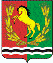 АДМИНИСТРАЦИЯМУНИЦИПАЛЬНОГО ОБРАЗОВАНИЯ  КРАСНОГОРСКИЙ  СЕЛЬСОВЕТ АСЕКЕЕВСКОГО РАЙОНА ОРЕНБУРГСКОЙ ОБЛАСТИП О С Т А Н О В Л Е Н И Е23.10.2023                                 п.Красногорский                                        118-п